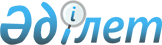 Об утверждении Плана выполнения внутригосударственных процедур, необходимых для вступления в силу некоторых международных договоров Республики КазахстанРаспоряжение Премьер-Министра Республики Казахстан от 2 августа 2002 года N 117-р

      В целях усиления контроля и координации действий государственных органов Республики Казахстан в процессе выполнения внутригосударственных процедур, необходимых для вступления в силу международных договоров Республики Казахстан: 

      1. Утвердить прилагаемый План выполнения внутригосударственных процедур, необходимых для вступления в силу некоторых международных договоров Республики Казахстан (далее - План). 

      2. Центральным исполнительным органам и иным государственным органам Республики Казахстан (по согласованию) обеспечить выполнение Плана в установленные сроки и своевременно представлять в Министерство иностранных дел Республики Казахстан информацию о ходе его выполнения. 

      3. Контроль за выполнением Плана возложить на Министерство иностранных дел Республики Казахстан. 

      4. Признать утратившим силу распоряжение Премьер-Министра Республики Казахстан от 17 мая 2001 года N 36-р R010036_ . 



 

      Премьер-Министр 

 

                                                   Утвержден                                           распоряжением Премьер-Министра                                               Республики Казахстан                                           от 2 августа 2002 года N 117-р 



 

                               План            выполнения внутригосударственных процедур,           необходимых для вступления в силу некоторых          международных договоров Республики Казахстан___________________________________________________________________________N   !        Название договора         !   Срок внесения  !  Ответственный     !                                  !нормативного  пра-!государственный     !                                  !  вового акта в   !      орган     !                                  !  уполномоченный  !    !                                  !       орган      !____!__________________________________!__________________!________________                        Двусторонние договоры___________________________________________________________________________1.   Соглашение между Республикой          IV квартал      Министерство       Казахстан и Азербайджанской             2002 г.       иностранных дел     Республикой о разграничении дна                       Республики      Каспийского моря между Республикой                    Казахстан      Казахстан и Азербайджанской                           (далее - МИД)     Республикой (Москва, 29.11.01)2.   Соглашение между Правительством       III квартал     Министерство      Республики Казахстан и Прави-           2002 г.       труда и      тельством Республики Беларусь о                       социальной        трудовой деятельности и социальной                    защиты      защите граждан Республики                             населения     Беларусь, работающих на территории                    Республики      Республики Казахстан, и граждан                       Казахстан      Республики Казахстан, работающих                      (далее - МТСЗН)     на территории Республики Беларусь     (Алматы, 23.09.97).      Протокол о внесении изменений и     дополнений в Соглашение      (Астана, 05.10.00)3.   Соглашение между Правительством       III квартал     Министерство      Республики Казахстан и Правительст-     2002 г.       транспорта и      вом Республики Беларусь о воздушном                   коммуникаций     сообщении (Алматы, 23.09.97)                          Республики                                                            Казахстан                                                            (далее - МТК)4.   Соглашение между Правительством       III квартал     МТК      Республики Казахстан и Правительст-     2002 г.     вом Королевства Бельгии о             воздушном сообщении      (Брюссель, 27.06.00) 5.   Соглашение между Правительством       III квартал     МТК     Республики Казахстан и Правительст-     2002 г.     вом Республики Болгария о             воздушном сообщении между их соот-     ветствующими территориями и за их     пределами (София, 15.09.99)      6.   Договор между Республикой Казахстан   III квартал     Министерство      и Грузией о передаче лиц, осужден-      2002 г.       внутренних дел     ных к лишению свободы для отбывания                   Республики       наказания в государстве, гражданами                   Казахстан      которого они являются                                 (далее - МВД)     (Тбилиси, 17.09.96)7.   Соглашение между Правительством       III квартал     Министерство      Республики Казахстан и Правительст-     2002 г.       образования и      вом Арабской Республики Египет                        науки      о Египетском университете исламской                   Республики      культуры "Нур-Мубарак"                                Казахстан      (Алматы, 18.06.01)                                    (далее - МОН)8.   Соглашение между Правительством       III квартал     МТК     Республики Казахстан и Правительст-     2002 г.     вом Арабской Республики Египет о      воздушном сообщении     (Каир, 11.11.01)        9.   Соглашение о морском торговом         IV квартал      МТК     судоходстве между Правительством        2002 г.     Республики Казахстан и Правительст-     вом Исламской Республики Иран      (Тегеран, 12.05.93)10.  Соглашение между Правительством       III квартал     МТК      Республики Казахстан и Правительст-     2002 г.     вом Королевства Испания о между-     народных автомобильных перевозках     пассажиров и грузов     (Мадрид, 30.10.00)11.  Соглашение между Правительством       III квартал     Министерство      Республики Казахстан и Правительст-     2002 г.       энергетики и      вом Китайской Народной Республики                     минеральных     о сотрудничестве в области нефти                      ресурсов      и газа (Алматы, 24.09.97)                             Республики                                                            Казахстан                                                           (далее - МЭМР)12.  Соглашение между Правительством       III квартал     Министерство      Республики Казахстан и Правительст-     2002 г.       природных      вом Китайской Народной Республики                     ресурсов и      о сотрудничестве в сфере использо-                    охраны      вания и охраны трансграничных рек                     окружающей      (Астана, 12.09.01)                                    среды Республики                                                           Казахстан                                                            (далее - МПРООС)13.  Соглашение между Правительством       IV квартал      Министерство      Республики Казахстан и Правительст-     2002 г.       финансов      вом Китайской Народной Республики                     Республики      об избежании двойного налогообло-                     Казахстан      жения и предотвращения уклонения                      (далее - МФ)     от налогообложения в отношении     налогов на доход (Астана, 12.09.01)14.  Соглашение между Правительством       III квартал     МТК      Республики Казахстан и Правительст-     2002 г.     вом Кыргызской Республики о      передаче ответственности за органи-     зацию и управление воздушным      движением (Бишкек, 14.12.00) 15.  Протокол о внесении дополнения в      III квартал     МТК     Соглашение между Правительством         2002 г.     Республики Казахстан и Правительст-     вом Кыргызской Республики о      пограничном переезде по маршруту     Алматы - Бишкек от 15 ноября 1999     года (Астана, 31.05.01)     16.  Соглашение между Республикой          III квартал     МИД     Казахстан и Кыргызской Республикой      2002 г.     по мерам доверия в районе границы     (Астана, 15.12.01)17.  Соглашение между Республикой          III квартал     Комитет     Казахстан и Кыргызской Республикой      2002 г.       национальной      о сотрудничестве в охране                             безопасности      государственной границы                               Республики      (Астана, 15.12.01)                                    Казахстан                                                            (далее - КНБ)                                                           (по согласова-                                                           нию)18.  Соглашение между Правительством       III квартал     КНБ (по согла-     Республики Казахстан и Правительст-     2002 г.       сованию)     вом Кыргызской Республики о     деятельности пограничных предста-     вителей (Астана, 15.12.01)19.  Договор между Республикой Казахстан   III квартал     МИД     и Кыргызской Республикой о казах-       2002 г.     станско-кыргызской государственной     границе (Астана, 15.12.01) 20.  Соглашение между Правительством       III квартал     МТК     Республики Казахстан и Правительст-     2002 г.     вом Латвийской Республики о     воздушном сообщении     (Алматы, 19.05.98)21.  Соглашение между Правительством       IV квартал      МТК     Республики Казахстан и Правительст-     2002 г.     вом Латвийской Республики о порядке     транзита (Алматы, 19.05.98)   22.  Конвенция между Республикой           IV квартал      МФ     Казахстан и Латвийской Республикой      2002 г.     об избежании двойного налогообложе-     ния и предотвращении уклонения от     налогообложения в отношении налогов     на доход и на капитал + Протокол     (Астана, 06.09.01)23.  Соглашение между Правительством       III квартал     МТК     Республики Казахстан и Правительст-     2002 г.     вом Латвийской Республики о сотруд-     ничестве в области связи      (Астана, 06.09.01)24.  Соглашение между Правительством       III квартал     МТК      Республики Казахстан и Правительст-     2002 г.     вом Королевства Нидерландов о     международном автомобильном     сообщении (Астана, 14.06.00)25.  Конвенция между Республикой Казахс-   IV квартал      МФ     тан и Королевством Норвегия об          2002 г.     избежании двойного налогообложения     и предотвращении уклонения от      уплаты налогов на доходы и капитал     (Осло, 03.04.01)26.  Соглашение между Правительством       III квартал     МТК     Республики Казахстан и Правительст-     2002 г.     вом Республики Польша о воздушном     сообщении (Варшава, 21.11.97)27.   Исполнительный протокол к Согла-     IV квартал      МТК      шению между Правительством             2002 г.      Республики Казахстан и Прави-      тельством Республики Польша о      международных автомобильных      перевозках (Астана, 30.03.01)28.   Протокол между Правительством        IV квартал      Министерство      Республики Казахстан и Прави-          2002 г.       здравоохранения       тельством Российской Федерации об                    Республики       обеспечении жизнедеятельности                        Казахстан       города Приозерска (Алматы,                           (далее - МЗ)      04.10.97)29.   Соглашение между Правительством      III квартал     Агентство       Республики Казахстан и Прави-          2002 г.       финансовой      тельством Российской Федерации о                     полиции       сотрудничестве и взаимной помощи                     Республики       в области борьбы с незаконными                       Казахстан       финансовыми операциями, связанными      с легализацией (отмыванием)      доходов, полученных незаконным      путем (Алматы, 12.10.98)30.   Соглашение между Правительством      IV квартал      МЭМР      Республики Казахстан и Прави-          2002 г.      тельством Российской Федерации о      порядке взаимодействия в случае      возникновения аварий при пусках      ракет с космодрома "Байконур"      (Астана, 18.11.99)31.   Соглашение между Правительством      III квартал     Министерство       Республики Казахстан и Прави-          2002 г.       обороны        тельством Российской Федерации                       Республики       о порядке взаимного предоставле-                     Казахстан             ния военных полигонов для прове-                     (далее - МО)       дения боевых стрельб соединениями      и воинскими частями Сил воздушной      обороны Вооруженных Сил Республики      Казахстан и Военно-воздушных сил      Российской Федерации       (Астана, 29.07.00)32.   Соглашение между Правительством      III квартал     МТК      Республики Казахстан и Прави-          2002 г.      тельством Российской Федерации      об организации и условиях перево-      зок грузов и пассажиров казахстан-      скими и российскими судами в бас-      сейне реки Иртыш       (Москва, 05.06.01)    33.   Соглашение между Правительством      III квартал     МТК      Республики Казахстан и Прави-          2002 г.       тельством Республики Сингапур      о воздушном сообщении       (Сингапур, 29.05.96)34.   Соглашение между Правительством      IV квартал      МО      Республики Казахстан и Прави-          2002 г.      тельством Соединенных Штатов              Америки об учреждении защищенной      линии связи между Центром по      контролю за сокращением вооружений      и обеспечению инспекционной       деятельности при Министерстве обо-      роны Республики Казахстан и Цент-      ром по уменьшению ядерной опас-      ности США (Вашингтон, 21.12.01)35.   Соглашение между Правительством      IV квартал      МИД      Республики Казахстан и Прави-          2002 г.      тельством Республики Таджикистан      об упорядочении условий взаимных      поездок граждан (Душанбе, 19,09.01)36.   Соглашение между Правительством      III квартал     Министерство       Республики Казахстан и Прави-          2002 г.       государственных      тельством Туркменистана о                            доходов       сотрудничестве и взаимопомощи в                      Республики       таможенных делах                                     Казахстан       (Астана, 05.07.01)                                   (далее - МГД)37.   Договор между Республикой Казах-     IV квартал      МВД       стан и Туркменистаном о передаче       2002 г.      лиц, осужденных к лишению свободы,      для дальнейшего отбывания      наказания (Астана, 05.07.01)38.   Соглашение между Республикой         IV квартал      КНБ      Казахстан и Туркменистаном о           2002 г.      сотрудничестве в охране           государственной границы      (Астана, 05.07.01)39.   Договор между Республикой            IV квартал      МИД      Казахстан и Туркменистаном о           2002 г.      делимитации и процессе демаркации      казахстанско-туркменской      государственной границы       (Астана, 05.07.01)40.   Соглашение между Правительством      IV квартал      МИД      Республики Казахстан и Прави-          2002 г.      тельством Турецкой Республики об         урегулировании порядка взаимных      поездок граждан (Астана, 26.11.01)41.   Соглашение между Правительством      III квартал     МИД      Республики Казахстан и Прави-          2002 г.      тельством Турецкой Республики о       взаимном предоставлении земельных      участков для строительства зданий      дипломатических представительств      (Анкара, 05.12.01)42.   Соглашение между Правительством      III квартал     КНБ (по сог-      Республики Казахстан и Прави-          2002 г.       ласованию)      тельством Республики Узбекистан      о деятельности пограничных пред-      ставителей (Ташкент, 13.12.00)43.   Договор между Республикой            III квартал     МИД      Казахстан и Республикой Узбекистан     2002 г.      о казахстанско-узбекской госу-      дарственной границе      (Астана, 16.11.01)44.   Соглашение между Правительством      III квартал     КНБ (по сог-      Республики Казахстан и Прави-          2002 г.       ласованию)      тельством Республики Узбекистан о      пунктах пропуска через казахстан-      ско-узбекскую государственную      границу (Астана, 16.11.01)45.   Соглашение между Правительством      III квартал     Агентство по       Республики Казахстан и Кабинетом       2002 г.       чрезвычайным       Министров Украины о сотрудничестве                   ситуациям       в области предупреждения чрезвы-                     Республики       чайных ситуаций и ликвидации их                      Казахстан       последствий (Киев, 17.09.99)                         (далее - АЧС)46.   Соглашение между Правительством      IV квартал      МТК      Республики Казахстан и Прави-          2002 г.      тельством Чешской Республики о          международных автомобильных      перевозках (Прага, 13.12.99)47.   Соглашение между Правительством      III квартал     МТК       Республики Казахстан и Прави-          2002 г.      тельством Эстонской Республики о          международном автомобильном      сообщении (Астана, 15.06.00)48.   Соглашение между Правительством      III квартал     МТК       Республики Казахстан и Прави-          2002 г.      тельством Эстонской Республики о         сотрудничестве в области железно-      дорожного транспорта       (Алматы, 26.04.01)49.   Соглашение между Правительством      III квартал     МТК       Республики Казахстан и Прави-          2002 г.      тельством Эстонской Республики о       воздушном сообщении      (Алматы, 26.04.01)___________________________________________________________________________          Двусторонние договоры с международными организациями ___________________________________________________________________________50.   Соглашение между Республикой         IV квартал      МИД      Казахстан и Комиссией Европей-         2002 г.      ских Сообществ об учреждении и       привилегиях и иммунитетах Делега-      ции Комиссии Европейских Сообществ      в Республике Казахстан      (Брюссель, 02.02.93)51.   Меморандум о взаимопонимании между   III квартал     МИД      Правительством Республики Казах-       2002 г.      стан и Бюро по демократическим      институтам и правам человека ОВСЕ      (Осло, 02.12.98)52.   Меморандум о взаимопонимании между   III квартал     МИД      Правительством Республики Казах-       2002 г.      стан и Организацией по безопаснос-      ти и сотрудничестве в Европе об      открытии Центра ОБСЕ в Алматы      (Осло, 02.12.98)___________________________________________________________________________               Региональные и многосторонние договоры___________________________________________________________________________53.   Соглашение о создании Центра по      III квартал     МЭМР      космической науке и технологичес-      2002 г.      кому образованию в Азии и Тихо-      океанском регионе (филиал ООН)      (Нью-Дели, 01.11.95)54.   Рамочное соглашение Организации      III квартал     МТК      Экономического Сотрудничества по       2002 г.      транзитным перевозкам       (Алматы, 09.05.98)55.   Соглашение между Правительством      IV квартал      МЭМР       Республики Казахстан, Прави-           2002 г.      тельством Российской Федерации и       Правительством Соединенных Штатов      Америки о мерах по охране       технологий в связи с запусками      Россией с космодрома "Байконур"         космических аппаратов, в отношении      которых имеются лицензии США      (Москва, 26.01.99)56.   Рамочное соглашение об институ-      III квартал     МЭМР       циональных основах создания            2002 г.      межгосударственных систем транс-      портировки нефти и газа [ИНОГЕЙТ]      (Киев, 22.07.99)57.   Соглашение о международном транс-    III квартал     МТК        портном коридоре "Север-Юг"            2002 г.      (Санкт-Петербург, 12.09.00)58.   Соглашение между Республикой         IV квартал      МИД      Казахстан, Кыргызской Республикой      2002 г.      и Республикой Узбекистан о точке      стыка государственных границ трех      государств (Шанхай, 15.06.01)___________________________________________________________________________        Договоры в рамках Евразийского экономического сообщества___________________________________________________________________________59.   Протокол о таможенном контроле за    III квартал     МГД      реэкспортом товаров, происходящих      2002 г.      с территории государств-участников         Договора о Таможенном союзе и       Едином экономическом пространстве      от 26 февраля 1999 года и       вывозимых в третьи страны       (Москва, 22.05.01)___________________________________________________________________________       Договоры в рамках Центральноазиатского сообщества (ЦАС)___________________________________________________________________________60.   Протокол между Правительством        III квартал     МПРООС      Республики Казахстан, Правительст-     2002 г.      вом Кыргызской Республики и      Правительством Республики Узбекис-      тан об использовании водно-энерге-      тических ресурсов Нарын-Сырдарьин-      ского каскада водохранилищ в 2001      году (Бишкек, 20.05.01)___________________________________________________________________________      Договоры в рамках Содружества Независимых Государств (СНГ)___________________________________________________________________________61.   Конвенция о передаче лиц, страдаю-   III квартал     МЗ          щих психическими заболеваниями,        2002 г.      для дальнейшего проведения       принудительного лечения       (Москва, 28.03.97)62.   Соглашение о сотрудничестве по       IV квартал      МТСЗН      применению Единого тарифно-            2002 г.      квалификационного справочника       работ и профессий рабочих и Квали-      фикационного справочника должнос-      тей служащих (Саратов, 13.01.99)63.   Соглашение о сотрудничестве в        III квартал     МПРООС      области экологического мониторинга     2002 г.      (Саратов, 13.01.99)64.   Соглашение об обязательном страхо-   IV квартал      Национальный       вании пассажиров при международных     2002 г.       Банк      автомобильных перевозках                             Республики       (Саратов, 13.01.99)                                  Казахстан                                                            (по согласо-                                                           ванию)65.   Соглашение о массах и габаритах      III квартал     МТК      транспортных средств, осуществляю-     2002 г.      щих межгосударственные перевозки      по автомобильным дорогам       государств-участников Содружества       Независимых Государств      (Минск, 04.06.99)66.   Соглашение о сотрудничестве в        III квартал     МТК      формировании информационных ресур-     2002 г.      сов и систем, реализации межгосу-      дарственных программ государств-      участников Содружества Независимых      Государств в сфере информатизации      (Москва, 24.12.99)67.   Протокол об утверждении Положения    IV квартал      МИД      об Исполнительном комитете             2002 г.      Содружества Независимых Государств      (Москва, 21.06.00)*68.   Протокол о правилах лицензирования   IV квартал      Министерство       импорта государствами-участниками      2002 г.       экономики и       Соглашения о создании зоны сво-                      торговли       бодной торговли (Минск, 30.11.00)                    Республики                                                            Казахстан                                                              (далее - МЭТ)69.   Соглашение о сотрудничестве          III квартал     МЮ      государств-участников Содружества      2002 г.      Независимых Государств в борьбе       с незаконным оборотом наркотичес-      ких средств, психотропных веществ      и прекурсоров (Минск, 30.11.00)70.   Соглашение о сотрудничестве в        III квартал     МОН        области подготовки специалистов        2002 г.      по радиоэкологии, радиационной      безопасности, радиобиологии и      смежным наукам (Минск, 30.11.00)*71.   Протокол о прекращении многосто-     III квартал     МИД      ронних договоров, заключенных в        2002 г.      рамках Содружества Независимых      Государств (Минск, 01.12.00)72.   Решение о межгосударственной         IV квартал      МТК       радионавигационной программе           2002 г.      государств-участников СНГ на      2001-2005 годы (Москва,       16.03.01)*73.   Решение о преобразовании Межгосу-    IV квартал      МТК       дарственного консультативного          2002 г.      совета "радионавигация"       (Москва, 16.03.01)*74.   Протокол о внесении изменения в      IV квартал      МОН      Соглашение о создании общего           2002 г.      научно-технологического       пространства государств-участников      СНГ от 3 ноября 1993 года       (Москва, 16.03.01)75.   Протокол о внесении изменений и      IV квартал      МТК        дополнений в Соглашение о межгосу-     2002 г.      дарственном обмене отправлениями      специальной связи от 23 декабря      1993 года и утвержденное им      Положение о межгосударственном       обмене отправлениями специальной      связи (Москва, 16.03.01)76.   Соглашение о правовой охране         III квартал     Министерство       сортов растений                        2002 г.       сельского       (Москва, 16.03.01)                                   хозяйства                                                            Республики                                                            Казахстан 77.   Соглашение о межгосударственной      IV квартал      МПРООС      гидрометеорологической сети СНГ        2002 г.      (Москва, 16.03.01)78.   Протокол о порядке формирования и    IV квартал      МО      функционирования сил и средств         2002 г.      системы коллективной безопасности      государств-участников Договора о      коллективной безопасности от 15      мая 1992 года (Ереван, 25.05.01)79.   Соглашение об использовании и        IV квартал      МО      развитии сети транспортных комму-      2002 г.      никаций для нужд экономики,       воинских и гуманитарных перевозок      государств-участников СНГ       (Минск, 31.05.01)80.   Соглашение о профилактике            III квартал     МЗ      йод-дефицитных состояний среди         2002 г.      населения государств-участников             СНГ (Минск, 31.05.01)*81.   Соглашение о сотрудничестве в        III квартал     МЗ      области санитарной охраны террито-     2002 г.      рий государств-участников СНГ       (Минск, 31.05.01)*82.   Соглашение о сотрудничестве          IV квартал      МВД      государств-участников СНГ в борьбе     2002 г.      с преступлениями в сфере компью-      терной информации       (Минск, 01.06.01)83.   Соглашение о вывозе и ввозе куль-    IV квартал      Министерство,       турных ценностей                       2002 г.       культуры,      (Москва, 28.09.01)                                   информации и                                                            общественного                                                           согласия                                                            Республики                                                            Казахстан 84.   Соглашение о применении техничес-    IV квартал      МЗ      ких, медицинских, фармацевтичес-       2002 г.      ких, санитарных, ветеринарных и      фитосанитарных норм, правил и тре-      бований в отношении товаров,       ввозимых в государства-участники       Содружества Независимых Государств      (Москва, 28.09.01)85.   Соглашение о сотрудничестве в об-    III квартал     АЧС      ласти обеспечения промышленной         2002 г.      безопасности на опасных производ-      ственных объектах       (Москва, 28.09.01)86.   Решение о Правилах таможенного       III квартал     МГД      контроля за перемещением через         2002 г.      таможенную границу товаров, содер-      жащих объекты интеллектуальной      собственности (Москва, 28.09.01)87.   Соглашение о порядке создания и      III квартал     МОН       функционирования филиалов высших       2002 г.      учебных заведений в государствах-      участниках Содружества Независи-      мых Государств (Москва, 28.09.01)88.   Решение о межгосударственной прог-   IV квартал      МТК       раммы создания сети информационно-     2002 г.      маркетинговых центров для продви-      жения товаров и услуг на нацио-      нальные рынки государств-участни-      ков Содружества Независимых       Государств на период до 2005 года      (Москва, 29.11.01)89.   Соглашение о координации работ в     IV квартал      МОН      области лицензирования образова-       2002 г.      тельной деятельности, аттестации      и аккредитации образовательных      учреждений государств-участников      Содружества Независимых Государств       (Москва, 29.11.01)_________________     * Звездочкой помечены документы, условия которых предполагают вступление в силу со дня подписания, если законодательство сторон не требует выполнения внутригосударственных процедур, необходимых для их вступления в силу.     (Специалисты: Склярова И.В.,              Пучкова О.Я.)     
					© 2012. РГП на ПХВ «Институт законодательства и правовой информации Республики Казахстан» Министерства юстиции Республики Казахстан
				